Трудова діяльністьБІОГРАФІЧНА ДОВІДКАКУЛИК Павло МиколайовичБІОГРАФІЧНА ДОВІДКАКУЛИК Павло Миколайович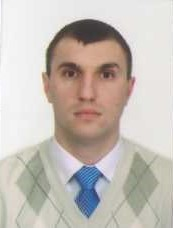 Працює на посадізаступника голови Херсонської обласної державної адміністрації з питань цифрового розвитку, цифрових трансформацій і цифровізації (CDTO) з 12 липня 2021 рокузаступника голови Херсонської обласної державної адміністрації з питань цифрового розвитку, цифрових трансформацій і цифровізації (CDTO) з 12 липня 2021 рокуГромадянствогромадянин Українигромадянин УкраїниЧисло, місяць і рік народження16 лютого 1988 року 16 лютого 1988 року Місце народженняХерсонська область, Цюрупинський район, с. Козачі Лагері Херсонська область, Цюрупинський район, с. Козачі Лагері Освітаповна вища‚ магістр, 2012 р., Одеський регіональний інститут державного управління Національної академії державного управління при Президентові України, «Державне управління», магістр державного управління; повна вища‚ спеціаліст,  2010 р., Херсонський національний  технічний університет, «Облік і аудит», спеціаліст з обліку і аудитуповна вища‚ магістр, 2012 р., Одеський регіональний інститут державного управління Національної академії державного управління при Президентові України, «Державне управління», магістр державного управління; повна вища‚ спеціаліст,  2010 р., Херсонський національний  технічний університет, «Облік і аудит», спеціаліст з обліку і аудитуНауковий ступінь, вчене званняне маєне маєВолодіння мовамиукраїнською‚ російською - вільно; англійською - читає і перекладає зі словникомукраїнською‚ російською - вільно; англійською - читає і перекладає зі словникомНагороди, почесні званняНагородження Почесною грамотою, 18.06.2015Нагородження Почесною грамотою, 18.06.2015Прийняття Присяги державного службовця01.04.201301.04.2013Ранг державного службовця6 ранг (06.06.2019)6 ранг (06.06.2019)Категорія посади державної служби«Б»«Б»Загальний стаж15 роки 1 місяць 22 дні 15 роки 1 місяць 22 дні Стаж державної служби8 роки 9 місяців  22 дні 8 роки 9 місяців  22 дні Стягненняне маєне має09.2005 - 06.2010навчання у  Херсонському національному  технічному університеті, м. Херсон;09.2010 - 02.2012навчання у Одеському регіональному інституті державного управління Національної академії державного управління при Президентові України, м. Одеса;04.2012 - 01.2013служба в Збройних силах України, м. Херсон;04.2013 - 10.2014головний спеціаліст відділу організаційної роботи та взаємодії з місцевими органами влади управління організаційно-контрольної роботи апарату Херсонської обласної державної адміністрації, м. Херсон;10.2014 - 12.2018головний спеціаліст організаційного відділу апарату Херсонської обласної державної адміністрації, м. Херсон;12.2018 - 05.2019керівник служби патронатної служби Херсонської обласної державної адміністрації Херсонської обласної державної адміністрації, м. Херсон;06.2019 - 01.2020начальник відділу з питань підприємництва та адміністративних послуг управління розвитку підприємництва та регуляторної політики Департаменту економічного та регіонального розвитку Херсонської обласної державної адміністрації, м. Херсон;01.2020 – 07.202107.2021  - по цей                 часначальник відділу цифрових послуг Управління інформаційних технологій Херсонської обласної державної адміністрації.заступника голови Херсонської обласної державної адміністрації з питань цифрового розвитку, цифрових трансформацій і цифровізації (CDTO)